Веб-квест «Сказочная карта России»Автор и  разработчик  веб-квеста « Сказочная карта России» Солдатова Татьяна Владимировна Добрый  день,  ребята!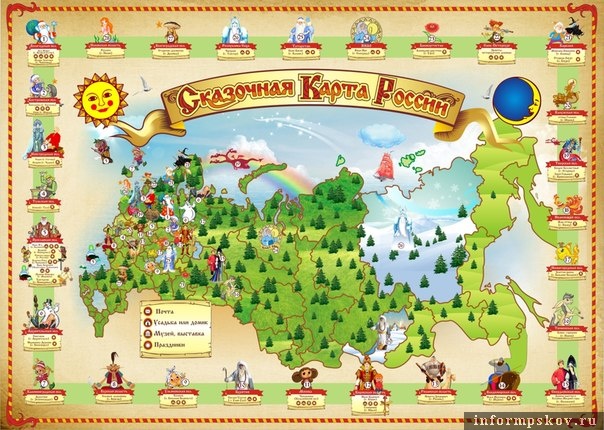       Сегодня  мы    с  вами  начинаем  прохождение   увлекательной  игры (веб-квеста) «Сказочная карта России» Прохождение  веб-квеста  определено  четырьмя   уровнями,  на  каждом  из которых  вам  предстоит  разбиться на определенное количество  групп,  выбрав  роли  от  лица  которых  вы  будете  проходить  уровни,  выполняя  задания.  На первом   уровне вам  предстоит  работа с  электронной  сетевой  библиотекой,  где храниться  информация  о  сказочных персонажах, на  втором  уровне  вам  будет  предложено  путешествие  по  всемирной  сети  Интернет в   поисках интересной  информации  о   сказках; третий этап – самый сложный,  вам  предстоит обобщить  все  полученные  на  разных  этапах  игры знаниям и  нарисовать  своих любимых персонажей.  Четвертый этап – участие в конкурсе.  Добро пожаловать!Люди издавна создавали сказки для того чтобы объяснить те или иные  явления.  Сказки появились в древности как образный свод законов отношений человека с природой, другим человеком, божеством, обществом - сначала сказки о животных, потом волшебные, потом новеллистические.  Сказки -  это закодированные послания человечества, а вообще СКАЗ -это говорить, рассказывать –то есть переносить информацию. Значит,  появились они с появлением речевого обмена информацией меж людьми   Люди,  сочиняя сказки заключали в них мудрость, которую хотели передать.ВведениеИзучение  информации  о  сказках Цель: расширить  знания о народных  сказках,  учиться  использовать  информационное  пространство  сети  Интернет для  изучения  данной  теме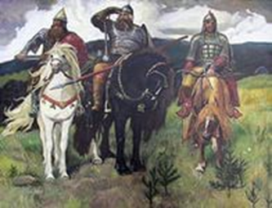  Былинные  персонажи,  народный  фольклор, сказочные  растения, животные,  царства. На  эти  вопросы мы  с  вами  ответим,  пройдя  первый  уровень  квеста. Выберите  роль:  былинные  персонажи  или  герои народного  фольклора Внимательно  изучите  заданиеСнимите на  видео  ваш ролик о  Принимайте  участие в  интернет  конкурсе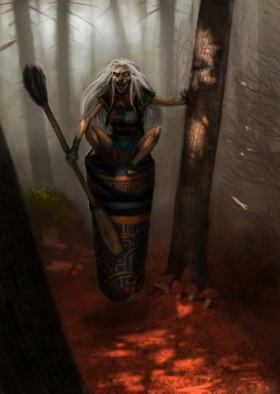 Уровень  1Изучение  информации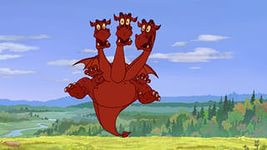 Руководство для  былинных  персонажей Вы выбрали  роль  одного  из былинных  персонажей Изучите интересные  факты  о  былинах:   2.1. https://ru.wikipedia.org/wiki/%D0%91%D1%8B%D0%BB%D0%B8%D0%BD%D1%8Bhttp://www.planetaskazok.ru/ruslegend http://narodstory.net/bilyini.phpРуководство  для  персонажей народного  фольклора  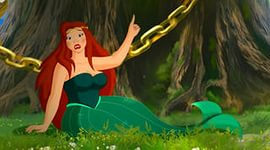 Вы выбрали  роль  персонажа народного  фольклора  Изучите  интересные  факты о  народном  фольклоре   http://fb.ru/article/155698/detskiy-folklor-stihi-schitalki-draznilki-oralki-zagadkihttp://rusfolklor.ru/archives/category/vskazkehttp://mirznanii.com/a/363003/skazka-kak-zhanr-folkloraУровень  2 Руководство  для  былинных персонажей  Изучите  внимательно  видео.  Ответьте на  вопрос:  какие главные качества должны сочетать в  себе  русские  богатыри? https://www.youtube.com/watch?v=fSJVhozOZOwhttps://yandex.ru/video/search?filmId=4474821952439870175&text=%D0%BC%D1%83%D0%BB%D1%8C%D1%82%D1%84%D0%B8%D0%BB%D1%8C%D0%BC%D1%8B%20%D0%BF%D1%80%D0%BE%20%20%D0%B1%D0%BE%D0%B3%D0%B0%D1%82%D1%8B%D1%80%D0%B5%D0%B9%20%D1%81%D0%BE%D0%B2%D0%B5%D1%82%D1%81%D0%BA%D0%B8%D0%B5Руководство  для  персонажа народного  фольклора Изучите  внимательно  видео.  Ответьте на  вопрос:  какие главные качества должен сочетать в  себе  персонаж народного  фольклора? https://yandex.ru/video/search?text=%D0%BC%D1%83%D0%BB%D1%8C%D1%82%D1%84%D0%B8%D0%BB%D1%8C%D0%BC%D1%8B+%D1%80%D1%83%D1%81%D1%81%D0%BA%D0%B8%D0%B5+%D0%BD%D0%B0%D1%80%D0%BE%D0%B4%D0%BD%D1%8B%D0%B5+%D1%81%D0%BA%D0%B0%D0%B7%D0%BA%D0%B8&parent-reqid=1485843887055973-1752196840671476725883712-sas1-1427https://yandex.ru/video/search?p=3&filmId=9897362299860872715&text=%D0%BC%D1%83%D0%BB%D1%8C%D1%82%D1%84%D0%B8%D0%BB%D1%8C%D0%BC%D1%8B%20%D1%80%D1%83%D1%81%D1%81%D0%BA%D0%B8%D0%B5%20%D0%BD%D0%B0%D1%80%D0%BE%D0%B4%D0%BD%D1%8B%D0%B5%20%D1%81%D0%BA%D0%B0%D0%B7%D0%BA%D0%B8Уровень 3Для былинных  героев и  персонажей народного  фольклора.  Нарисовать героев былин  и  сказок Уровень 4Руководство  для  былинных  героевСвои  рисунки выставить на  конкурс,  где  можете  принять  участие  http://rassudariki.ru/?yclid=255553034420492886Руководство  для  персонажей народного фольклораСвои рисунки  выставить на  конкурс,  где  можете  принять  участие  http://malenkajastrana.ru/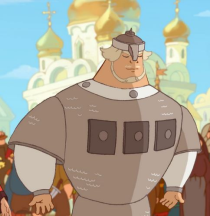 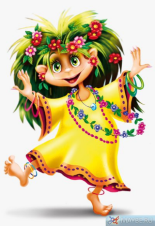 Желаю удачи!!!